Мякишев Никита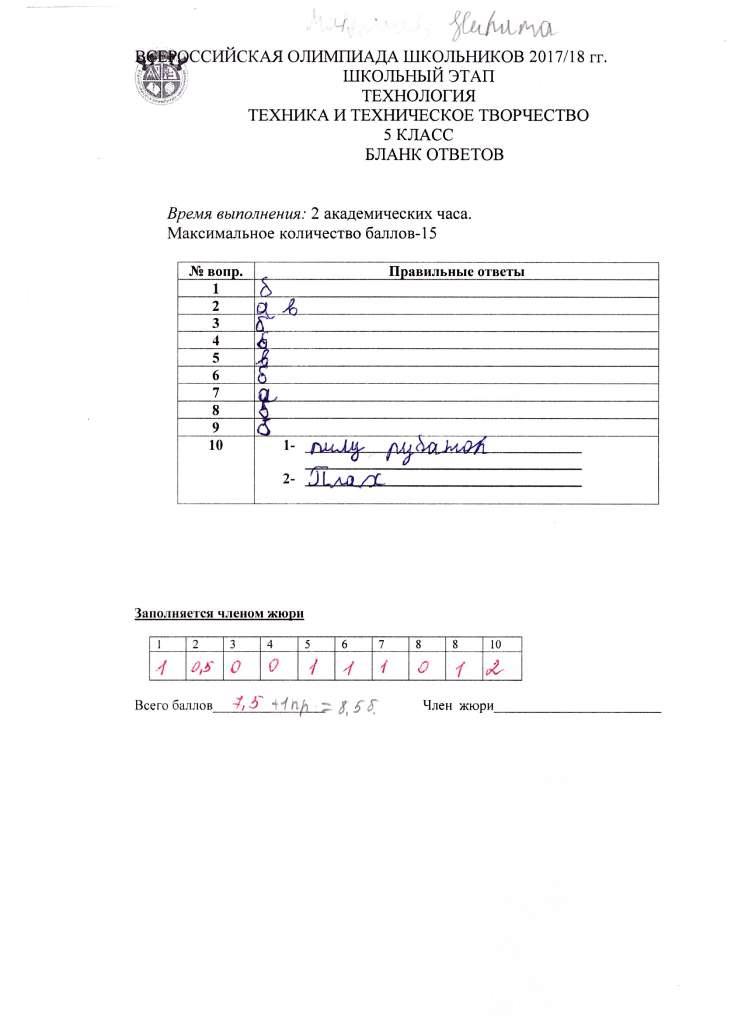 Пеминев Павел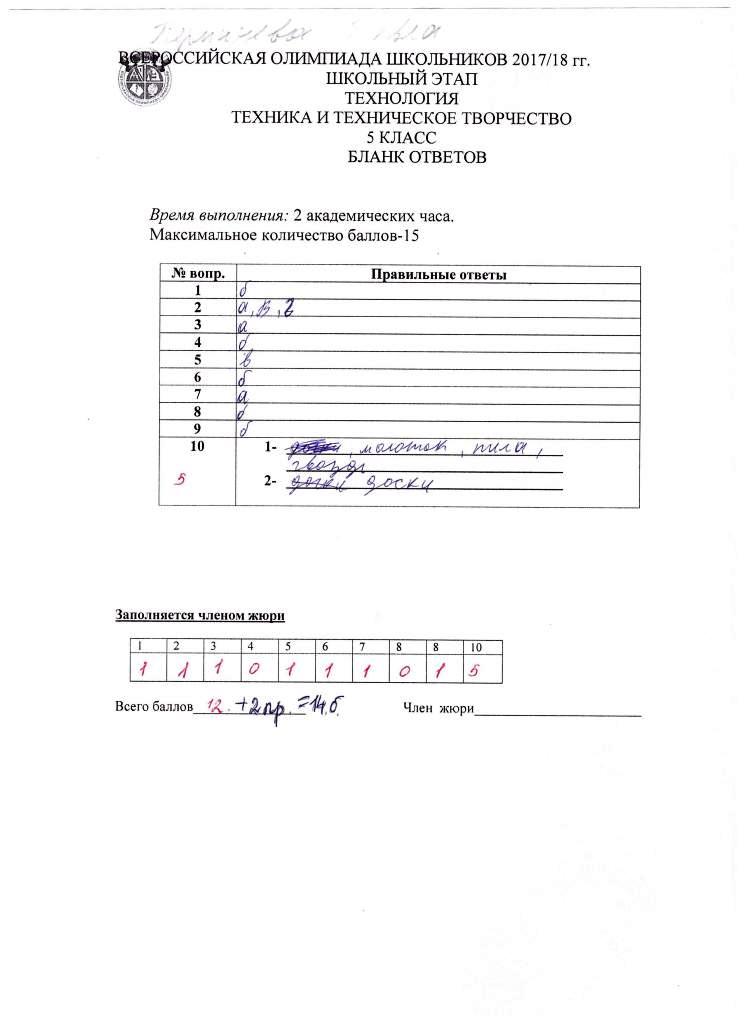 